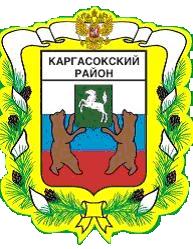 МУНИЦИПАЛЬНОЕ ОБРАЗОВАНИЕ «Каргасокский район»ТОМСКАЯ ОБЛАСТЬАДМИНИСТРАЦИЯ КАРГАСОКСКОГО РАЙОНАПОСТАНОВЛЕНИЕ 16.10.2020                                                                                                                          № 205   с. КаргасокО внесении изменений в постановление Администрации Каргасокского района от 16.07.2010 № 113 «Об утверждении перечня платных работ (услуг), предоставляемых муниципальными предприятиями и учреждениями муниципального образования «Каргасокский район»В связи с дополнением перечня платных работ (услуг), предоставляемых Муниципальным автономным учреждением «Районная газета «Северная правда»Администрация Каргасокского района постановляет:Внести следующие изменения в постановление Администрации Каргасокского района от 16.07.2010 № 113 «Об утверждении перечня платных работ (услуг), предоставляемых муниципальными предприятиями и учреждениями муниципального образования «Каргасокский район» (далее – Постановление):Изложить пункт 8 Перечня платных работ (услуг), предоставляемых муниципальными предприятиями и учреждениями муниципального образования «Каргасокский район», утвержденного Постановлением, в новой редакции:«8.1. Деятельность информационных агентств (деятельность агентств печати, предоставляющих новости, фотографии и другие материалы средствам массовой информации; деятельность информационных служб по предоставлению научно -технической, правовой, статистической, социально - экономической, финансовой, коммерческой, отраслевой и прочей информации; деятельность журналистов и фотокорреспондентов);8.2. Размещение на страницах газеты объявлений (кроме поздравлений, некрологов, соболезнований, благодарностей, публикаций по заказу физических и юридических лиц);8.3. Размещение на страницах газеты рекламных макетов, предоставленных рекламодателем, а также рекламы (кроме поздравлений, некрологов, соболезнований, благодарностей, публикаций по заказу физических и юридических лиц);8.4. Размещение на страницах газеты поздравлений, некрологов, соболезнований, благодарностей;8.5. Подготовка и размещение на страницах газеты платных публикаций по заказу физических и юридических лиц;8.6. Размещение на страницах газеты платных публикаций по заказу физических и юридических лиц;8.7. Изготовление рекламных макетов и их размещение на страницах газеты;8.8. Размещение на страницах газеты нормативных актов, аукционных предложений и других официальных сообщений, предоставленных представителями органов местного самоуправления, государственной власти и другими официальными лицами.8.9. Фотосъемка свадеб, семейных торжеств, различных мероприятий, в том числе выпускных, вечеров встреч, последних звонков, праздничных концертов и т.д.». Настоящее постановление вступает в силу 01.01.2021, но не ранее дня официального опубликования (обнародования) в порядке, предусмотренном Уставом муниципального образования «Каргасокский район».Глава Каргасокского района                                                                                        А.П. АщеуловМ.С. Чиглинцева8(38253) 23252